Calendar Training - March to December 2021Face to face training in Hobart held at Equal Opportunity Tasmania Level 1/ 54 Victoria Street HobartFace to face training in Burnie/ Devonport / Launceston venues to be advisedPrices are GST exclusiveCourses require a minimum of four (4) participants maximum 10To keep our clients and participants COVID safe, we are adhering to Public Health Advice regarding our face - to - face training, for further information please contact us by emailing training@equalopportunity.tas.gov.au or call 03) 61657515The online training sessions use Zoom and are live and interactive, participants require access to a desktop or laptop computer with a good internet connection. Our training team welcome questions please call (03) 6165 7515 or email us training@equalopportunity.tas.gov.au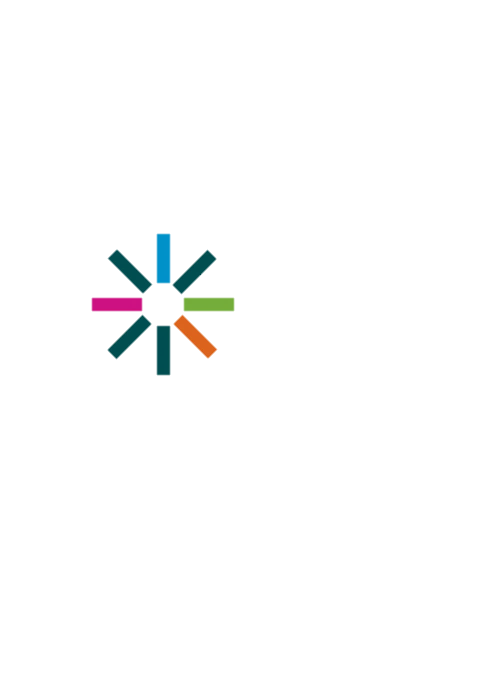 Calendar Training Registration Form - March to December 2021Name:………………………………………………………..………………………………………………..Organisation:…………………………………………………….…….…………………………………….Address:…………………………………………………….……….………………………………………..Invoice to (if different from above):…………………………………………..………………………….Name of course:……………………………………………………………………………………………Course dates:…………………………………………………………………………………………….....Course location:…………………………………………On - Line ……… or Face to face…………Are there any needs we should take into account to make the training fully accessible for you:…………………………………………………………………………………………………………….We will invoice you for the fee for your chosen course/s payment can then be made by cheque or EFT (Electronic Funds Transfer). Your course fee is inclusive of course materials and refreshments. Cancellation fees do apply. For further information please go to our training site at http://www.equalopportunity.tas.gov.au/trainingPlease complete a form for each person from your organisation attending Please return the registration form by email to training@equalopportunity.tas.gov.auCourseDateVenueTimeCostWorkplace Support Contact Officer TrainingThursday 4 March & Friday 5 March  Hobart1pm – 5pm9am – 1pm$480.00 per personWorkplace Support Contact Officer RefresherMonday30 MarchHobart9.30am –1.30pm$240per personDiscrimination Law: Rights and ResponsibilitiesThursday 15 AprilOnline10am - 11.30am$60 per personWorkplace Support Contact Officer Networking MeetingWednesday13 MayOnline1pm – 4pmFREEWorkplace Support Contact Officer RefresherThursday27 MayBurnie9.30am – 1.30pm$240per personWorkplace Support Contact Officer TrainingWednesday 16 June & Thursday 17 June Devonport1pm – 5pm9am – 1pm$480.00 per personDiscrimination Law: Rights and ResponsibilitiesThursday 1 JulyOnline10am -11.30am$60 per personWorkplace Support Contact Officer RefresherThursday15 JulyLaunceston9.30am – 1.30pm$240per personCourseDateVenueTimeCostWorkplace Support Contact Officer TrainingWednesday 29 September & Thursday 30 September  Launceston1pm – 5pm9am – 1pm$480.00 per personWorkplace Support Contact Officer Networking MeetingThursday 14 OctoberOnline1pm – 4pmFREEWorkplace Support Contact Officer TrainingWednesday 17 November & Thursday 18 NovemberHobart1pm – 5pm9am – 1pm$480.00 per person  Workplace Support Contact Officer Training   Workplace Support Contact Officer Refresher Training  Workplace Support Contact Officer Network Meeting   Discrimination Law: Rights and Responsibilities